														Załącznik nr 1 do uchwały Nr XXXVI.287.2021 Rady Gminy Złotów														z dnia 28 września 2021 r. w sprawie nadania nazwy ulicy położonej														w miejscowości Dzierzążenko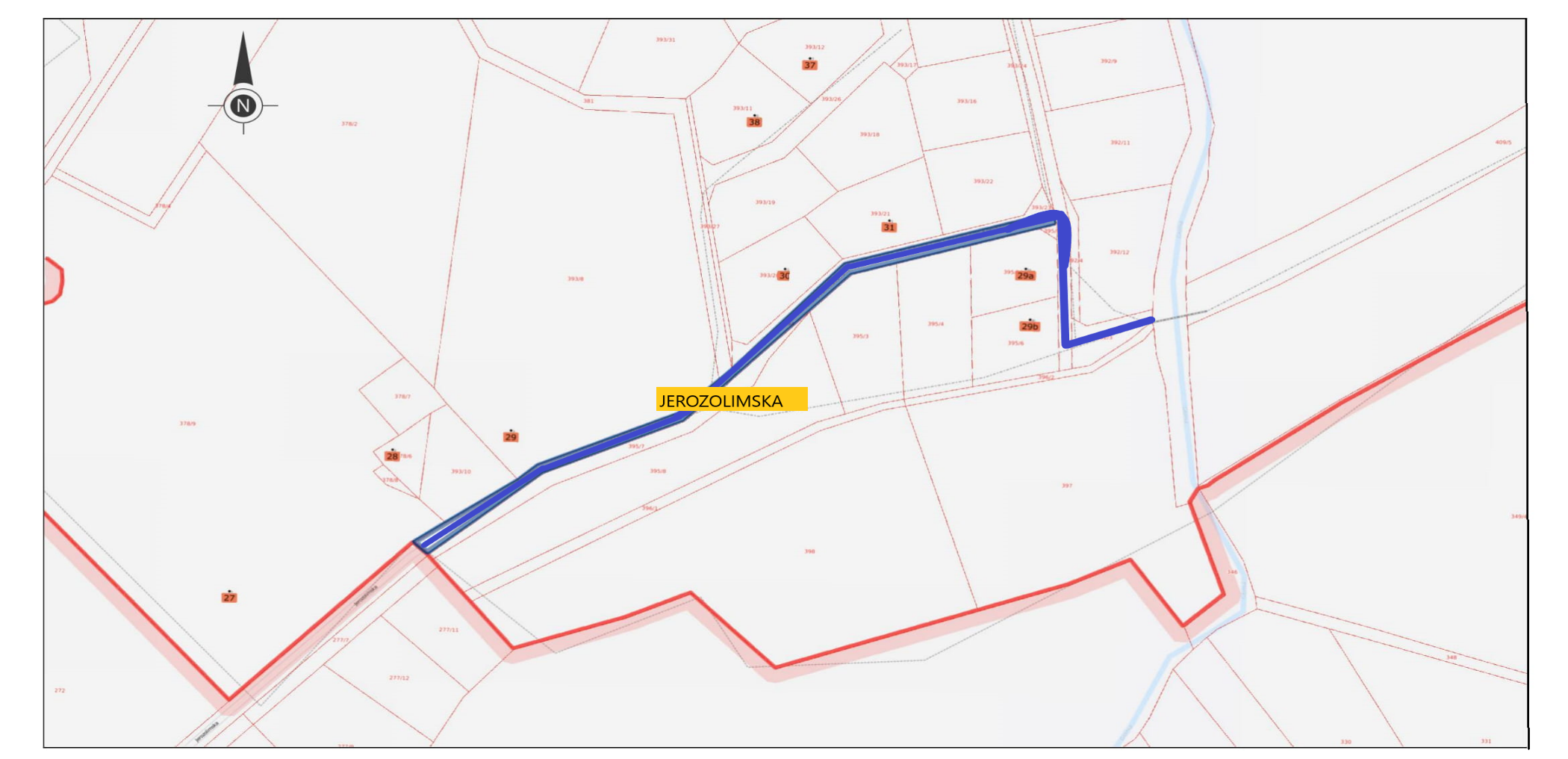 położenie ulicy zaznaczono na mapie kolorem niebieskim